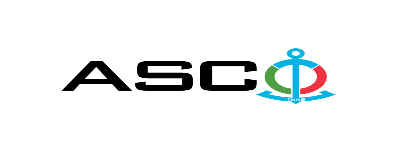 “AZƏRBAYCAN XƏZƏR DƏNİZ GƏMİÇİLİYİ” QAPALI SƏHMDAR CƏMİYYƏTİNİN№AM-063/2022 NÖMRƏLİ 08.08.2022-ci il  STRUKTURLARA TƏLƏB  POLAD TƏBƏQƏLƏRİN  SATINALINMASI MƏQSƏDİLƏ KEÇİRDİYİAÇIQ MÜSABİQƏNİN QALİBİ HAQQINDA BİLDİRİŞ                                                              “AXDG” QSC-nin Satınalmalar KomitəsiSatınalma müqaviləsinin predmetiSTRUKTURLARA TƏLƏB  POLAD TƏBƏQƏLƏRİN  SATINALINMASIQalib gəlmiş şirkətin (və ya fiziki şəxsin) adı                      BAKI SƏNAYE TİKİNTİ ASCMüqavilənin qiyməti                                             1 031 590.00 AZNMalların tədarük şərtləri (İncotresm-2010) və müddəti                                     DDPİş və ya xidmətlərin yerinə yetirilməsi müddətiİLLİK